Auswertung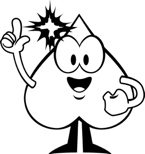 StandortbestimmungZahlen darstellenKlasse _____                                                                             			                      			   Datum______________		Name1. Zahlbilder lesen2. Zahlen mit Material darstellen 3. Zahlen am Hunderterfeld   ablesen4. Stellenwerttafel ablesen5. In Stellenwerte zerlegen6. Zahlen entbündelnKommentar/Förderhinweise: